EVALUACIÓN N°1ANÁLISIS DE TEXTO Y PRODUCCIÓN VISUALEDUCACIÓN A DISTANCIA ETAPA 3Nivel: 3EROS MEDIOS40%Nombre: ___________________________________ Curso:  ________  Fecha: ___________PRIMERA PARTE1.2 INSTRUCCIONES:Lee tranquilamente toda la lectura. Luego conteste las preguntas abiertas.Cuando finalice revise muy bien sus respuestas.Realiza el análisis en el Word no en el cuaderno, puesto que así es más fácil retroalimentar.Debe enviarlo al correo: cristinacuevasorrego@gmail.com el día viernes 29/05.Recuerda que la actividad es personal, por lo tanto, si tienes las mismas respuestas que otro compañero o compañera se considerará sin respuestas, por ende, no tendrás puntos.Antes de la lecturaInvestiga sobre la vida de la AutoraEscribe una pequeña biografía de nuestra autora, esto te servirá para comprender el texto que leerás.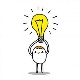 ¿Quién es Andrea Maturana? (2 puntos)R. Conocimientos previos¿Qué connotación das al adjetivo “solo”?, ¿positiva o negativa?, ¿por qué? (2 puntos)R. ¿Qué vivencias has tenido con la soledad? (2 puntos)R. ¿Qué es un adjetivo? y ¿Qué te sugiere el adjetivo solo? (3 puntos)R. Crea alguna hipótesis sobre el contenido del cuento que leerás a partir del título. (2 puntos)R. 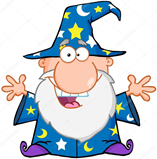 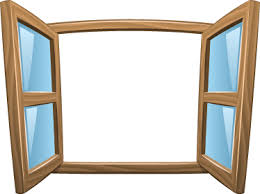 DESPUÉS DE LA LECTURA¿Qué relación identificas entre el cuento y el nombre del libro al que pertenece? (3 puntos)R. Recuerda el sueño del hombre cuando se duerme en la playa y explica su significado a la luz de tu comprensión del cuento: ¿con qué personas y experiencias de su vida se relaciona? (3 puntos)R. ¿Qué presiones sociales tuvo que enfrentar el protagonista tras la muerte de su padre? (3 puntos)R. Este cuento tiene un narrador protagonista que relata los hechos en primera persona.  A continuación, te proponemos modificar el punto de vista del narrador:Relee los cuatro últimos párrafos del cuento (desde “Yo tampoco puedo moverme…”)Analiza el fragmento e identifica qué personajes intervienen, cuáles son los acontecimientos y cómo se desarrollan. (4 puntos)R. Escoge un fragmento y reescríbelo como un narrador omnisciente. (4 puntos)R. ¿Qué opinas sobre los estereotipos de género que se le transmitieron al protagonista, por ejemplo, que tenía que ser “bien hombrecito, esposo de su madre y padre de su hermana”? Fundamente su respuesta (4 puntos)R. ¿Por qué crees que el protagonista llora al final del relato? (2 puntos)R. SEGUNDA PARTE 2.1 PRODUCCIÓN AUDIOVISUALContenido ¿Qué es una reseña?Las reseñas literarias son textos críticos (o sea, pertenecientes al ámbito de la crítica literaria) que abordan una obra literaria determinada desde un punto de vista evaluativo. Ofrecen una lectura y argumentos útiles para otros lectores, ya sea como un modo de promocionar el libro (o quizá de no recomendarlo), o con el propósito de ofrecer una mirada breve pero justificada sobre el mismo. Pertenece al género argumentativo. Cuanta con la siguiente estructura: introducción, desarrollo y conclusión.Instrucciones Busca en  internet otros cuentos de Andrea Maturana o de alguna otra autora o autor que te llame la atención y selecciona uno para realizar un video comentando  una reseña como por ejemplo el siguiente video link: https://www.youtube.com/watch?v=99uGIPtrcJUGenera tus ideas para cada uno de los siguientes contenidos que debe tener tu video:Recuerda que los recursos lingüísticos y no lingüísticos son importantísimos ya que enriquecen el lenguaje oral y gestual.ContenidoDebes crear un video “reseña” con un tiempo mínimo de 7 minutos y un máximo de 10 minutos.  Debes relatar lo más natural posible para que la oralidad fluya y no se escuche ni se vea forzada su presentación.El registro del habla debe ser adecuado a la situación comunicativa propuesta y al público al que va dirigido, o sea, su profesora.Debes manifestar una opinión clara frente al texto justificando (hechos) con elementos del relato.El video deben enviarlo al correo electrónico: cristinacuevasorrego@gmail.com en conjunto con el análisis literario el día viernes 29/05.Se adjunta rúbrica. Debes estar muy atenta o atento a esta porque es ella la que tiene los criterios con los cuales te evaluaré.PRODUCCIÓN AUDIOVISUAL“3EROS MEDIOS”40%Nombre_________________________________________________________________Curso____________Fecha_______/_______/_________AUTOEVALUACIÓN 3ER PERIODO EDUCACIÓN A DISTANCIANivel: 3EROS MEDIOS20%Nombre:____________________Curso:_____Fecha: ___/____/____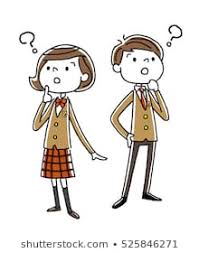 Actividad: Completar la rúbrica de autoevaluaciónInstrucciones: Revisa tu trabajo y los criterios a continuación.Marca con una X la opción que más se acerca a tu realidad durante el proceso de aprendizaje (puedes utilizar este mismo archivo).Si prefieres hacerlo de forma física y no cuentas con el medio de impresión, puedes adjuntar la fotografía con tu nombre, número de criterio y opción marcada. Cuando termines envía la foto de tu autoevaluación o este archivo con tus respuestas a profesora Cristina Cuevas Orrego, correo: cristinacuevasorrego@gmail.com hasta el miércoles 29 de abril.¡Antes de comenzar, recuerda! Lo más valioso que tenemos los seres humanos, es la capacidad de ser mejores. Ahora, evalúa valorando dos aspectos: la reflexión y la sinceridad de tu desempeño en estas actividades. Agrega un comentario que nos ayude a crear material idóneo a tus requerimientos. Respuesta: EjeComprensión lectora – Escritura – Comunicación oral -  investigaciónObjetivos de aprendizaje1 Formular interpretaciones surgidas de sus análisis literarios, considerando: la contribución de los recursos literarios (narrador, personajes, tópicos literarios, características del lenguaje, figuras, literarias, etc.) en la construcción del sentido de la obra.2 Reflexionar sobre el efecto estético de las obras leídas, evaluando: cómo la obra dialoga con las experiencias personales del lector y sus puntos de vista sobre diversas problemáticas del ser humano (afectos, dilemas éticos, conflictos, etc.); Cómo los recursos y técnicas literarias de la obra inciden en el efecto estético producido.6 Producir textos (orales, escritos o audiovisuales) coherentes y cohesionados, para comunicar sus análisis e interpretaciones de textos, desarrollar posturas sobre temas, explorar creativamente con el lenguaje, entre otros propósitos: Adecuando el texto a las convenciones del género y a las características de la audiencia (conocimientos, intereses, convenciones culturales).7 Usar los recursos lingüísticos y no lingüísticos (visuales, sonoros y gestuales) al producir textos, considerando su incidencia en el posicionamiento frente al tema, en los roles y actitudes asumidos ante la audiencia; y la forma en dichos recursos se combinan para construir el sentido del discurso.8 Dialogar argumentativamente, evitando descalificaciones o prejuicios, para construir y ampliar ideas en torno a interpretaciones literarias y análisis crítico de textos: Explicando sus criterios de análisis o interpretación, razonamientos y conclusiones; usando evidencia disponible para fundamental posturas y reflexiones.9 Investigar sobre diversos temas para enriquecer sus lecturas y análisis, o para responder interrogantes propias de la asignatura: Seleccionando fuentes e información según criterios de validez y confiabilidad; procesando la información mediante herramientas digitales o impresas; comunicando sus hallazgos por medio de géneros (escritos, orales o audivisuales) del ámbito educativo.Habilidades XXIManeras de pensar: desarrollo de la creatividad y la innovación, desarrollo del pensamiento crítico, desarrollo de la metacognición, desarrollo de actitudes, desarrollo de la comunicación, desarrollo de actitudes.Herramientas para trabajar: desarrollo de la alfabetización digital, desarrollo del uso de la información, desarrollo de las actitudes.Manera de vivir en el mundo: desarrollo de la ciudadanía local y global, desarrollo de proyecto de vida y carrera, desarrollo de la responsabilidad personal y social y desarrollo de actitudes.ActitudPensar con flexibilidad para reelaborar ideas propias, puntos de vista y creencias.Pensar con apertura a distintas perspectivas y contextos, asumiendo riesgos y responsabilidades.Responsabilidad por las propias acciones y decisiones con consciencia de las implicancias que ellas tiene sobre sí mismo y los otros.SOLOAndrea MaturanaCuando era chico venía siempre a esta misma playa, con mi familia. Después dejamos de venir. Pasé muchos años sin visitarla. Ahora tuve ganas de volver, o simplemente no tuve suficiente plata para irme a pasar el fin de semana largo a otro lado. Pero solo, eso sí. No me gustan las familias. Ya no tengo una. Ha cambiado. Años atrás no se veía nadie en kilómetros a la redonda. Ahora hay más gente. Demasiada gente para mi gusto. La gente como que goza apelotonándose; basta con alejarse un poco y ya ralea. Cuál será la gracia de estar todos pegoteados. Qué desagradable. Se miran, cuchichean, comparan la facha, lo lindos o feos que son los cabros chicos, la marca del traje de baño. Para qué. Qué ganan. Además no se puede descansar porque te encajan un frisbee en el cuello o un pelotazo en la oreja. Hay que mantener siempre un cierto grado de tensión para estar alerta y poder esquivar todo tipo de objetos voladores. Debería estar prohibido jugar paletas, o al menos deberían tomarte un examen para ver si eres capaz de lanzar la pelota a menos de diez kilómetros de donde querías que llegara. Un asunto de puntería mínimo. De modo que me alejo con mi libro y mis cervezas y mi quitasol. No me importa caminar, total no tengo apuro. No es cómodo caminar con tanta cosa, pero prefiero la recompensa de la calma. Pronto voy dejando atrás la multitud y ya comienza a ser posible pensar en echarse un rato en la arena con cierto grado de paz. Entierro el quitasol, estiro la toalla, pongo al lado el pequeño cooler, saco mi libro del bolso y me tiendo a leer después de darle unos sorbos a la cerveza que se mantiene increíblemente helada. Me felicito por la idea del cooler. Es más: no sé cómo sobreviví hasta hoy sin él. Cierto que con la cerveza hay que hacerles el quite a los pacos.Hace un calor al borde de lo insoportable y la playa no es para bañarse. Es decir, es posible bañarse, pero no nadar. Tiene corrientes traicioneras y pasa de estar completamente tranquila a enfurecerse y largar unas olas gigantescas que lo revuelven todo. Cada cierto rato dejo mi libro a un lado y miro las olas, cuando siento que el silencio previo al estruendo promete un espectáculo digno de ver. Ese silencio amenazador que se produce entre ola y ola.Durante la lecturaDespués me concentro en el libro, que me parece estupendo, hasta que unos gritos insoportables me sacan de mi lectura. Esa es la otra. Por mucho que uno camine, pareciera que al alejarse de la masa generara un punto de partida para otra. Qué tontería. Como si fuera intolerable ver a alguien aislado del resto disfrutando algo de paz. Miro a mi alrededor y ya hay como siete familias con niños, por supuesto lo más cerca posible unos de otros. Me siento como, no sé, una abeja que descubrió el mejor árbol florido y su presencia no hizo más que convocar a los demás. La soledad no está permitida. Punto. La gente ya no la soporta, y no solo la propia, sino la ajena tampoco. Los gritos son de una niñita que insiste en hacer un hoyo enorme cerca del mar y cada vez que se le llena de agua grita como si la estuvieran llevando al matadero. Tiene un tono de voz insoportable y estoy seguro de que el volumen de sus alaridos supera los decibeles aprobados como saludables. Busco alrededor de mí para ver si algún padre o madre caritativos están mirándola con cara de reproche, pero no. Los presuntos padres se abrazan entre risitas y la miran como si fuera la futura ganadora de la beca Presidente de la República. Además la madre me perturba un poco. Se parece demasiado a mi primera (y única) mujer. Por un segundo siento como si fuera a instalárseme una melancolía con la que no quiero tener que lidiar. Era hermosa mi mujer. Pero quería tener hijos. En realidad nunca me quedó claro qué cresta quería. Que no fuera tan bruto, que fuera más sensible, que llorara en las películas, no sé.Durante la lecturaComo sea. Evalúo la posibilidad de agarrar todo mi equipaje y partir más allá otra vez, pero sé que va a ser lo mismo, que la placidez no va a durar nada y pronto estaré rodeado de iguales o peores compañeros de metro cuadrado. Trato de concentrarme en el libro y logro hacerlo relativamente bien. Solo los agudísimos gritos de la niña me taladran la cabeza sin piedad, y entonces tengo que volver atrás en el párrafo. Intento mirarla con cara de reproche, pero ella ni siquiera se da vuelta hacia donde están los adultos. Está poseída por la visión del mar y cada vez que una ola le moja los pies, salta y aletea. Es una niña linda, pero ya he dicho que no me gustan las familias, y los niños son como el escudo nacional de las familias. Yo recuerdo poco de mi niñez. Muy poco. Al menos creo saber que nunca fui tan alharaco como esa pequeña. Era un niño tranquilo. Eso decía mi mamá. Mi hermana, en cambio, dice que era lo más molestoso que hay. A mi padre no lo recuerdo para nada. Dejó de existir demasiado temprano como para que mi memoria pudiera retenerlo. Además mi mamá no hablaba jamás de él y mi hermana parece que prefirió sumarse a ese silencio. Fueron quedando tantas preguntas sin contestar que dejé de preguntar, y su recuerdo quedó sumido en el más profundo de los vacíos. Tal vez por eso me acuerdo tan poco de todo. A lo mejor lo demás pasó a formar parte del mismo hoyo negro. Vuelvo a mi libro. La niña ha ido hacia el quitasol donde estaban los presuntos padres, y la madre le prepara una mamadera con agua de un termo. Está definitivamente demasiado grande como para tomar leche en mamadera, pienso, la va a tener que dejar cuando el pololo se dé cuenta. Me río solo de mi chiste. Me cargan los niños grandes que toman mamadera, como esos niños que van leyendo un libro y todavía los llevan en coche. Por un momento hay más silencio, o al menos un murmullo más constante que los gritos de la niña, que eran esporádicos y estridentes y desordenaban todo el estado acústico de la situación. Vuelvo entonces (por fin) a mi libro, pero la historia que leo de pronto no tiene ningún sentido: el protagonista comienza a parecerse demasiado a mí y se encuentra con su padre, pero son los dos adultos y casi de la misma edad, algo totalmente imposible. El padre lo toma de la mano, lo que me perturba ostensiblemente, y lo lleva a caminar por la orilla de la playa. —¿Por qué me traes hasta acá? —pregunta el hijo, a quien parece no preocuparle en absoluto el hecho de ir tomado de la mano de un hombre de su misma edad. —Para despedirnos —dice el padre. —¿Adónde vas? —No sé, pero sé que es la última vez que nos veremos.El hijo se estremece y lo besa en la boca. Un beso triste, melancólico. El padre devuelve el beso y camina hacia adentro del mar hasta desaparecer. Me despierto angustiado y veo que mi libro ha caído en la arena y se ha llenado de arena entre las páginas. Abro el cooler y me tomo al seco lo que queda de la cerveza. Miro fijamente el mar, tratando de entender mi sueño, como si los sueños se pudieran entender. El sol ha bajado. Sospecho que he dormido más de lo que creía. De pronto oigo que la niña comienza a llorar. No es un llanto de rabia, como los llantos agudos de las pataletas, ni es un llanto insistente de maña. El llanto es tan descarnado que me pone la piel de gallina. Me doy vuelta a mirarla y curiosamente todo parece estar bien. Está vestida y con su mamadera en la boca, ahora llena de jugo, mirando el mar desde el quitasol. El padre parece estarle diciendo algo al oído. Sin embargo, a pesar del aparente orden, la niña llora incesantemente, las lágrimas brotándole como en los dibujos animados japoneses: hacia adelante, no hacia abajo. Nunca había visto un llanto así. Recuerdo Alicia en el país de las maravillas, cuando se hace grande y su llanto lo inunda todo de agua salada. Pero la niña es pequeña y sus lágrimas desaparecen en cuanto tocan la arena. El padre apunta hacia el mar tratando de tranquilizarla, pero la niña no deja de hipar. Entonces miro el mar y veo que su madre está entrando, lentamente. Le habrá dado calor y querrá bañarse, pienso, pero claro, esta agua es tan helada que estará tratando de acostumbrarse de a poco. Yo en cambio, cuando me baño, siempre me meto de una vez, corriendo desde metros antes de la orilla, para no arrepentirme. Mi hermana me dijo una vez que mi padre hacía lo mismo pero, como ya dije, no lo recuerdo. Es de las pocas cosas que me ha dicho de él.Vuelvo a mirar a la niña sin entender, hasta que como una espina sus ojos me atraviesan llenos de terror. Es eso. Está llorando de terror. Entre sus lágrimas y sus mocos y su baba que cuelga del chupete de la mamadera no deja de decir mamá, mamá, mamá, como si a su mamá se la estuviera comiendo un monstruo. Todo mi cuerpo se paraliza de repente, y la piel de gallina se me instala definitivamente. No soy una persona especialmente empática ni compasiva; creo haber dicho que no me gusta la gente, pero por un momento el cuadro queda inmóvil en mi campo visual. La mujer, la madre, siendo devorada por un gran monstruo de lengua azul. Es decir: es verdad. Mientras la niña se mojaba los pies en el agua, era solo agua mojándole los pies. Ahora la madre tiene el agua hasta la cintura y la niña ve inequívocamente cómo el monstruo se la está tragando. Ya no están más las piernas de la madre. Y la niña ni siquiera puede acompañarla y que el monstruo también se la coma a ella, porque está vestida y el padre la sujeta y tal vez porque está paralizada de terror. Yo tampoco puedo moverme, como si ese terror fuera orgánico en mí. Me siento a mi vez como un niño sumido en el más profundo de los horrores. Un niño cuyo padre (que entonces tenía la misma edad que yo ahora) corretea por la playa jugando con él y su hermana, enterrándolos en la arena, caminando largos trechos sobre las manos, hasta que le da calor y, como toda la vida, corre hacia el agua con decisión (para no arrepentirse) y el monstruo azul hace desaparecer sus piernas. Entonces el niño, que es varón, tiene algo de miedo, pero no quiere que nadie lo sepa. Se concentra en pensar que su padre es fuerte, que puede levantarlo a él y su hermana en brazos al mismo tiempo, y en esperar el momento en que su padre decida salir para seguir jugando. Ahora el monstruo se ha comido también su panza, y el padre a veces desaparece del todo y luego vuelve a aparecer. El niño mira a la madre y no ve signo alguno de preocupación en ella. Teje alegremente, tarareando una canción; de modo que se dedica a hacer el hoyo más grande del mundo en la arena para sorprender al padre cuando salga. Cuando vuelve a levantar la vista, su madre y su hermana están en la orilla de la playa gritando cosas que no logra escuchar. Su padre parece estar luchando con el monstruo, golpeándolo con los puños y luego sacando los brazos para volver a golpear, pero esto dura poco, o bien ya ha durado mucho y él estaba ensimismado en el hoyo en la arena, que de verdad le parece ahora el más grande del mundo, de modo que se mete adentro y comienza a cubrirse con arena, pero es difícil usar el brazo para cubrirse y cubrirse el brazo al mismo tiempo, así que simplemente pone la cara contra la arena y cierra los ojos, y luego los abre y siente cómo se le mete dentro, y saca la lengua y pronto la arena se mete por todas partes, podría desaparecer en ese hoyo, el más grande del mundo. Como un niño que cuando volvió a abrir los ojos, a querer saber qué había pasado, ya no tenía padre y nadie hablaba de él y tenía los ojos irritados por la arena o por llorar a solas para que su madre no lo viera. Todo había cambiado. Vivía solo con su madre y su hermana y tenía que ser un hombre, pero bien hombre, porque había escuchado que los hombres que viven con mujeres a veces se convierten en mujeres, o les gustan los hombres. No entendía bien, pero algo así decían todos. Un niño al que un día alguien le dice maricón en el colegio y para probar lo contrario tiene que hacer rodar al que lo dijo por tierra, para que quede claro que él no es maricón, que es bien hombrecito, esposo de su madre y padre de su hermana desde los cinco años, el hombre de la familia para toda la vida, hasta que la madre ya se ha muerto y la hermana se ha ido a vivir al extranjero con su marido, con otro hombre, pero él lo sigue siendo, el hombre de la familia, aunque demasiado bruto para tener una propia. Un niño que ya no es niño y que cuando vuelve a abrir los ojos en la misma playa en que años atrás los había cerrado, ha regado todo con sus lágrimas, como la pequeña de la mamadera que no está ya porque se ha hecho de noche, y un hombre se moja los pies en el mar sintiendo la lengua fría del monstruo y llorando de terror, llorando por fin ahora que todos se han ido de la playa y de su vida y ya no queda nadie que pueda volver a decirle maricón. En No decir. Santiago: Alfaguara.SOBRE LA AUTORASOBRE LA OBRA QUE ESCOGISTEVISIÓN DE LA SOCIEDADOPINIÓN Recursos lingüísticosRecursos no lingüísticosCorresponden a una serie de estrategias que se implementan al momento de usar la lengua para interactuar con otros, ya sea de forma oral o escrita.Por ejemplo:Si bien el reportaje se caracteriza por utilizar un registro formal, es posible incorporar algunas expresiones coloquiales para hacer el texto más próximo a los lectores: “son las cinco de la tarde y el sol pega fuerte sobre los campos de El Monte”.Muchas veces se incorporan palabras o expresiones en otras lenguas porque no existe un término equivalente en la lengua nativa.  En otras ocasiones se utilizan para reforzar ciertos idiomas como el inglés: “[…] están a la orden del día y varían según las necesidades del anfitrión, o host, que lo recibe”.Se relacionan con la utilización de códigos distintos a la lengua como el sonoro, corporal o visual.  En el video que da a conocer el link en el punto 1, predomina el carácter visual y corporal, ya que la chica nos muestra el texto y con su cuerpo nos da a entender la intención de dar a conocer tal libro.EjesComprensión lectora – Escritura – Comunicación oral - Investigación Objetivo del aprendizaje1 Formular interpretaciones surgidas de sus análisis literarios, considerando: la contribución de los recursos literarios (narrador, personajes, tópicos literarios, características del lenguaje, figuras, literarias, etc.) en la construcción del sentido de la obra.2 Reflexionar sobre el efecto estético de las obras leídas, evaluando: cómo la obra dialoga con las experiencias personales del lector y sus puntos de vista sobre diversas problemáticas del ser humano (afectos, dilemas éticos, conflictos, etc.); Cómo los recursos y técnicas literarias de la obra inciden en el efecto estético producido.6 Producir textos (orales, escritos o audiovisuales) coherentes y cohesionados, para comunicar sus análisis e interpretaciones de textos, desarrollar posturas sobre temas, explorar creativamente con el lenguaje, entre otros propósitos: Adecuando el texto a las convenciones del género y a las características de la audiencia (conocimientos, intereses, convenciones culturales).7 Usar los recursos lingüísticos y no lingüísticos (visuales, sonoros y gestuales) al producir textos, considerando su incidencia en el posicionamiento frente al tema, en los roles y actitudes asumidos ante la audiencia; y la forma en dichos recursos se combinan para construir el sentido del discurso.8 Dialogar argumentativamente, evitando descalificaciones o prejuicios, para construir y ampliar ideas en torno a interpretaciones literarias y análisis crítico de textos: Explicando sus criterios de análisis o interpretación, razonamientos y conclusiones; usando evidencia disponible para fundamental posturas y reflexiones.9 Investigar sobre diversos temas para enriquecer sus lecturas y análisis, o para responder interrogantes propias de la asignatura: Seleccionando fuentes e información según criterios de validez y confiabilidad; procesando la información mediante herramientas digitales o impresas; comunicando sus hallazgos por medio de géneros (escritos, orales o audivisuales) del ámbito educativo.Habilidades del siglo XXIManeras de pensar: desarrollo de la creatividad y la innovación, desarrollo del pensamiento crítico, desarrollo de la metacognición, desarrollo de actitudes, desarrollo de la comunicación, desarrollo de actitudes.Herramientas para trabajar: desarrollo de la alfabetización digital, desarrollo del uso de la información, desarrollo de las actitudes.Manera de vivir en el mundo: desarrollo de la ciudadanía local y global, desarrollo de proyecto de vida y carrera, desarrollo de la responsabilidad personal y social y desarrollo de actitudes.ActitudesPensar con flexibilidad para reelaborar ideas propias, puntos de vista y creencias.Pensar con apertura a distintas perspectivas y contextos, asumiendo riesgos y responsabilidades.Responsabilidad por las propias acciones y decisiones con consciencia de las implicancias que ellas tiene sobre sí mismo y los otros.P. IdealP. RealNota30= 7.0 18= 4.0Indicadores de evaluación3 puntos2 puntos1 puntoConceptual y procedimentalLa reseña ha sido construida según un proceso que considera datos investigados sobre la autora o autor, la obra escogida, visión de la sociedad.La reseña ha sido construida según un proceso que considera datos investigados sin embargo falta información solicitada.La reseña ha sido construida según un proceso que considera datos investigados, sin embargo falta bastante información pues es vago su resumen.La reseña entrega datos investigados.La reseña ha sido construida según un proceso que considera datos investigados sobre la autora o autor, la obra escogida, visión de la sociedad.La reseña ha sido construida según un proceso que considera datos investigados sin embargo falta información solicitada.La reseña ha sido construida según un proceso que considera datos investigados, sin embargo falta bastante información pues es vago su resumen.Información ordenada y progresiva.La reseña se entrega con una información ordenada, progresiva, clara y pertinente permitiendo la comprensión global del video. Utiliza la estructura solicitada: introducción, desarrollo y conclusión.La reseña se entrega con una información ordenada, progresiva y pertinente, pero no queda claro pues no permite la comprensión global del video. Utiliza la estructura solicita: introducción, desarrollo y conclusión.La reseña se entrega con información desordenada, poco pertinente a lo solicitado por lo tanto no se logra comprender su video.  No utiliza la estructura solicitada.Registro de habla adecuado a la situación comunicativa.El registro de habla es adecuado a la situación comunicativa propuesta y al público al que va dirigida la reseña. Además mantiene su discurso libre de muletillas a lo largo de la presentación.El registro del habla es poco adecuado a la situación comunicativa propuesta y al público que va dirigido. Mantiene un discurso con algunas muletillas a lo largo de la presentación.El registro del habla no es adecuada a la situación comunicativa propuesta por lo tanto no fue construida para el público que va dirigido. Utiliza muchas muletillas.Desarrollo de la argumentación.Manifiesta su opinión clara frente al texto escogido y alude a la verosimilitud del relato.Manifiesta su opinión su opinión clara frente al texto escogido, pero no alude a la verosimilitud del relato, es decir, no fundamenta.Manifiesta una opinión poco clara frente al texto escogido. No justifica esta.Uso de recursos no lingüísticos.Utiliza los recursos no lingüísticos, manipula expresiones corporales que enfatizan y fortalecen su opinión permitiendo la comprensión global de la reseña.Utiliza los recursos no lingüísticos, sin embargo, falta manipular expresiones corporales que ayuden a potenciar el discurso y permita la comprensión global de la reseña.No utiliza los recursos no lingüísticos, falta de motivación en sus expresiones corporales.Claridad en la expresiónLas ideas expuestas quedan claras para los interlocutores y para la audiencia, lo que ayuda a tener una amplia visión del tema.Las ideas expuestas son en general claras, aunque en ocasiones estas se salen del tema.Las ideas, en general, carecen de claridad y distan del tema central del diálogo.Actitudinal 3 puntos2 puntos1 puntoPuntualidadEl estudiante entrega puntualmente su actividad.El estudiante entrega un día después de la fecha pospuesta en la actividad.El estudiante entrega de manera muy tardía (tres días) la actividad.CompromisoEl estudiante es comprometido con el desarrollo de su aprendizaje, realiza preguntas concretas frente a dudas que suscitan en la elaboración de la tarea.El estudiante es parcialmente comprometido en el desarrollo de su aprendizaje, sus preguntas constantemente son ambiguas. El estudiante no es comprometido con el desarrollo de su aprendizaje, realiza preguntas sin sentido de lo solicitado sin tener ninguna solución frente al texto.OrganizaciónEl estudiante organiza su tiempo en casa para avanzar y entregar en óptimas condiciones su trabajo.El estudiante organiza parcialmente su tiempo para realizar la carta al director.El estudiante no organiza su tiempo, por ende, entrega su trabajo tardíamente e incompleto.10.Autorregulación Toma decisiones adecuadas de manera autónoma y responsable, superando sus frustraciones.Toma decisiones influenciados por sus compañeros, sin embargo es responsable, aun le dificultan sus frustraciones.No toma decisiones, sin embargo es responsable, se frustra constantemente y esto genera conflictos internos para realizar su actividad de forma óptima.TOTALNOTAObjetivo del aprendizajeReconocer los resultados favorables y desfavorables  obtenidos en el autoaprendizaje.Examinar la calidad del propio trabajo y desempeño.Promover la autoconciencia del estudiante.Desarrollar la autocrítica y la autorreflexión. HabilidadesReconocer- analizar- evaluar Indicador de logro Autoevaluar los aprendizajes.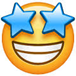 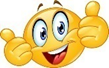 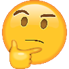 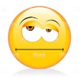 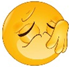 Lo logré fácilmente5 PUNTOSLo logré, aunque me costó un poco4 PUNTOSLo logré con muchas dudas3 PUNTOSCasi no lo logro2 PUNTOSNecesito ayuda1 PUNTOINDICADORES DE MI DESEMPEÑOVALORACIÓNVALORACIÓNVALORACIÓNVALORACIÓNVALORACIÓNPara el ser (Actitudinal)Lo logré fácilmenteLo logré, aunque me costó un pocoLo logré con muchas dudasCasi no lo logroNecesito ayudaHe organizado mi tiempo de estudio para realizar mis actividades  y entregarlas puntualmente.Leí con detención las orientaciones e instrucciones de las actividades.Participé activa y efectivamente en el desarrollo de las actividades propuestas por la profesora.He sido responsable con mis obligaciones académicas.He sido respetuoso en mis comentarios y opiniones respecto al proceso de educación a distancia.  He demostrado interés y motivación por aprender de las actividades de lengua y literatura.INDICADORES DE MI DESEMPEÑOPara el saber (Conceptual)Formulé interpretaciones surgidas del análisis literarios, considerando: la contribución de los recursos literarios (narrador, personajes, tópicos literarios, características del lenguaje, figuras, literarias, etc.) en la construcción del sentido de la obra.Reflexioné sobre el efecto estético de la obra leída, evaluando: cómo la obra dialoga con mis experiencias personales y sus puntos de vista sobre diversas problemáticas del ser humano (afectos, dilemas éticos, conflictos, etc.); Cómo los recursos y técnicas literarias de la obra inciden en el efecto estético producido.Produje un recurso audiovisual coherente y cohesionado, para comunicar mi análisis e interpretaciones de textos. Elaboré  una postura sobre temas y exploré creativamente con el lenguaje, entre otros propósitos: Adecuando el texto a las convenciones del género y a las características de la audiencia (conocimientos, intereses, convenciones culturales).Argumenté evitando descalificaciones o prejuicios, para construir y ampliar ideas en torno a interpretaciones literarias y análisis crítico de textos: Explicando sus criterios de análisis o interpretación, razonamientos y conclusiones; usando evidencia disponible para fundamentar mi postura y reflexión.INDICADORES DE MI DESEMPEÑOPara el hacer (Procedimental)Realicé las actividades siguiendo las instrucciones dadas.Busqué o pedí ayuda cuando lo necesité agotando todas las instancias para aprender.Desarrollé las actividades en mi cuaderno cuidando mi letra y ortografía, procurando ser ordenado u ordenada.Hice todo lo posible por superar mis dificultades académicas y aprender lo que me causó dificultades. PUNTAJE TOTAL